Документ предоставлен КонсультантПлюс
Кто имеет право на льготное лекарственное обеспечение (бесплатно, со скидкой)?Лица, имеющие право на бесплатное получение лекарствПраво на бесплатное предоставление лекарственных препаратов имеют, в частности, следующие категории лиц:Граждане при оказании им в рамках программы госгарантий бесплатной медпомощи: первичной медико-санитарной помощи в дневном стационаре и в неотложной форме, специализированной, скорой, паллиативной медпомощи в стационаре, дневном стационаре и при посещениях на дому - в отношении лекарств, включенных в утвержденный Перечень жизненно необходимых и важнейших лекарств (ч. 2 ст. 80 Закона от 21.11.2011 N 323-ФЗ; Распоряжение Правительства РФ от 12.10.2019 N 2406-р).Дети в возрасте до шести лет из многодетных семей - в отношении лекарств, приобретаемых по рецептам врачей (пп. "б" п. 1 Указа Президента РФ от 05.05.1992 N 431).Дети до трех лет, инвалиды I группы и неработающие инвалиды II группы - в отношении лекарств, выдаваемых по рецептам врачей (п. 1 Указа Президента РФ от 02.10.1992 N 1157; Перечень, утв. Постановлением Правительства РФ от 30.07.1994 N 890).Лица, находящиеся под диспансерным наблюдением в связи с туберкулезом, и больные туберкулезом (п. 4 ст. 14 Закона от 18.06.2001 N 77-ФЗ).ВИЧ-инфицированные, а также граждане, нуждающиеся в проведении профилактического лечения ВИЧ-инфекции (п. 1 ст. 4 Закона от 30.03.1995 N 38-ФЗ; п. 1 Положения, утв. Приказом Минздравсоцразвития России от 05.12.2005 N 757).Военнослужащие и граждане, призванные на военные сборы (п. 2 ст. 16 Закона от 27.05.1998 N 76-ФЗ).Сотрудники органов внутренних дел РФ (в том числе полиции) (ч. 1 ст. 11 Закона от 19.07.2011 N 247-ФЗ; ч. 2 ст. 45, ч. 2 ст. 56 Закона от 07.02.2011 N 3-ФЗ).Лица, имеющие специальные звания и проходящие службу в учреждениях и органах уголовно-исполнительной системы, органах принудительного исполнения РФ, федеральной противопожарной службе Государственной противопожарной службы и таможенных органах РФ (ч. 1 ст. 1, ч. 1 ст. 10 Закона от 30.12.2012 N 283-ФЗ).Граждане, занятые на работах с химическим оружием, и граждане, получившие профессиональные заболевания в результате проведения работ с химическим оружием (ст. 7, п. 2 ч. 2 ст. 11 Закона от 07.11.2000 N 136-ФЗ).Герои Социалистического Труда, полные кавалеры ордена Трудовой Славы (граждане РФ) (ч. 2 ст. 2 Закона от 09.01.1997 N 5-ФЗ).Герои Советского Союза, Герои РФ и полные кавалеры ордена Славы (граждане РФ) (п. 2 ст. 4 Закона от 15.01.1993 N 4301-1).Лица в составе Российской антарктической экспедиции (ч. 13 ст. 5 Закона от 05.06.2012 N 50-ФЗ).Лица, находящиеся под диспансерным наблюдением, которые перенесли острое нарушение мозгового кровообращения, инфаркт миокарда, а также которым выполнены аортокоронарное шунтирование, ангиопластика коронарных артерий со стентированием и катетерная абляция по поводу сердечно-сосудистых заболеваний, - в отношении установленного перечня лекарств в рамках федерального проекта "Борьба с сердечно-сосудистыми заболеваниями" (в течение двух лет с даты постановки диагноза и (или) выполнения хирургического вмешательства) (п. п. 1, 2 Правил, утв. Постановлением Правительства РФ от 26.12.2017 N 1640; Перечень, утв. Приказом Минздрава России от 29.09.2022 N 639н).Указанный перечень лиц не является исчерпывающим.Региональное законодательство также может определять дополнительный круг лиц, имеющих право на получение бесплатных лекарств. В частности, в г. Москве к таким лицам относятся российские граждане, находящиеся на государственной гражданской службе г. Москвы, а также проживающие в г. Москве граждане, страдающие онкологическими заболеваниями, мерцательной аритмией либо гиперлипидемией с очень высоким риском развития сердечно-сосудистых заболеваний (п. 9 ч. 1 ст. 42 Закона от 26.01.2005 N 3; п. 1 Постановления Правительства Москвы от 12.03.2019 N 177-ПП; п. п. 1.1, 2.3, 3.4 Порядка, утв. Постановлением N 177-ПП; пп. 1.1 п. 1 Постановления Правительства Москвы от 22.10.2019 N 1372-ПП).Также региональное законодательство предусматривает бесплатное предоставление лекарств в связи с коронавирусной инфекцией. Например, в г. Москве и в Московской области организовано бесплатное предоставление противовирусных лекарственных препаратов (по утвержденному перечню) гражданам с наличием 2019-nCoV и гражданам, участвующим в мероприятиях по предупреждению распространения 2019-nCoV. Такие лекарства предоставляются по назначению медицинских организаций государственной системы здравоохранения соответственно г. Москвы и Московской области (п. 13.6 Указа Мэра Москвы от 05.03.2020 N 12-УМ; пп. 5 п. 1.8 Постановления Губернатора МО от 12.03.2020 N 108-ПГ).Лица, имеющие право на получение лекарств со скидкойК лицам, которым лекарственные средства отпускаются по рецептам врачей с 50-процентной скидкой, в частности, относятся (Приложение N 2 к Постановлению Правительства РФ N 890):пенсионеры, получающие пенсию по старости, инвалидности или по случаю потери кормильца в минимальных размерах;работающие инвалиды II группы, а также инвалиды III группы, признанные в установленном порядке безработными;граждане, принимавшие в 1988 - 1990 гг. участие в работах по ликвидации последствий чернобыльской катастрофы в пределах зоны отчуждения или занятые в этот период на эксплуатации или других работах на Чернобыльской АЭС;постоянно проживающие на территории РФ, имеющие инвалидность или являющиеся пенсионерами лица, подвергшиеся политическим репрессиям или признанные пострадавшими от политических репрессий;военнослужащие, в том числе уволенные в запас (отставку), проходившие военную службу в период с 22.06.1941 по 03.09.1945 в воинских частях, учреждениях, военно-учебных заведениях, не входивших в состав действующей армии, и награжденные медалью "За победу над Германией в Великой Отечественной войне 1941 - 1945 гг." или медалью "За победу над Японией";лица, работавшие в годы Великой Отечественной войны на объектах противовоздушной обороны, строительстве военных объектов; члены экипажей судов транспортного флота, интернированные в начале Великой Отечественной войны в портах других государств; лица, привлекавшиеся органами местной власти к сбору боеприпасов и военной техники, разминированию территорий и объектов в годы Великой Отечественной войны;лица, проработавшие в тылу в период с 22.06.1941 по 09.05.1945 не менее шести месяцев, исключая период работы на временно оккупированных территориях СССР, либо проработавшие менее шести месяцев и награжденные орденами или медалями СССР за самоотверженный труд в годы Великой Отечественной войны.Региональным законодательством могут быть установлены дополнительные категории граждан, которые имеют право на получение лекарств со скидкой. В г. Москве к ним, в частности, относятся (п. 5 Постановления Правительства РФ N 890; ч. 1, 3 ст. 3, ч. 1, п. 2 ч. 2 ст. 12 Закона г. Москвы от 03.11.2004 N 70; п. 8 Положения, утв. Постановлением Правительства Москвы от 30.12.2008 N 1282-ПП):ветераны труда и приравненные к ним лица;ветераны военной службы;инвалиды по зрению, имеющие I или II группу инвалидности;участники обороны Москвы;одинокие пенсионеры и семьи, состоящие из пенсионеров (женщины старше 55 лет и мужчины старше 60 лет);лица, награжденные нагрудным знаком "Почетный донор Москвы", при определенных условиях.Кроме того, гражданам, имеющим место жительства в г. Москве, при определенных условиях гарантировано право на получение компенсационной выплаты на приобретение лекарственных препаратов и медицинских изделий (п. п. 1, 2 Порядка, утв. Постановлением Правительства Москвы от 26.11.2019 N 1551-ПП).Обратите внимание! Информирование граждан о мерах соцзащиты осуществляется, в частности, через Единый портал госуслуг и единый контакт-центр (ст. 5.2 Закона от 17.07.1999 N 178-ФЗ; ч. 1 ст. 2 Закона от 28.05.2022 N 140-ФЗ; п. п. 1, 2, 10 Правил, утв. Постановлением Правительства РФ от 03.12.2020 N 1994; Приказы Минтруда России от 28.05.2019 N N 360 и 362).Электронный журнал "Азбука права" | Актуально на 20.01.2023Дети до трех лет, инвалиды I группы, военнослужащие и некоторые другие категории граждан при определенных условиях имеют право на получение бесплатных лекарств.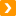 См. также:Какая бесплатная медицинская помощь предоставляется ВИЧ-инфицированным гражданам?Какие услуги входят в медицинское обеспечение военнослужащих?Какие лекарства граждане имеют право получать бесплатно или со скидкой?